Seilingsbestemmelser for Scandic Maritim Haugesund Race WeekendEntyperegatta fredag 12. august 20161. ReglerISAF`s kappseillingsregler 2013-2016 (RRS). Aktuelle entype klasseregler.2. Sikkerhet og ansvarRegattaen er underlagt sikkerhetskategori 6. Hver båt skal være forsikret med ansvarsforsikring. Ansvarsfraskrivelse; Deltagere i regattaen deltar ene og alene på eget ansvar. Se regel 4, avgjørelse om å kappseile. Den organiserende myndighet vil ikke akseptere noe ansvar for skade på materiell eller person eller dødsfall inntruffet i forbindelse med, før, under eller etter regattaen. Det blir sterkt anbefalt å bruke redningsvest eller annet personlig flyteplagg under kappseilasen.Når flagg Y  vises gjelder regel 40 (Personlig flyteutstyr) hele tiden når båtene er på vannet, med unntak av når de er fortøyd. Dette endrer innledningen til Del 4.3. Endringer av seilingsbestemmelseneEventuelle endringer i seilingsbestemmelsene blir kunngjort på skippermøtet ved Karmøy Seilforening fredag 7. august klokken 0930. Evt. endringer blir da delt ut skriftlig. Unntak: Eventuell endring i tidsprogrammet for kappseilasene blir kunngjort på regattaens nettsider http://www.seilmagasinet.no/regatta?regatta=2015, senest klokka 19.00 dagen før endringen trer i kraft.4. Tidsprogram og klasseflaggFørste varselsignal fredag 12. august blir gitt kl. 11.00.Express har signalflagg H som klasseflagg    og starter i første start.Melges har Javacup som klasseflagg og starter i andre start.F18 har signalflagg T som klasseflagg     og starter i 3 start.Det blir ikke gitt varselsignal etter klokka 15.30.For å tilkalle oppmerksomhet om at varselsignal snart vil bli gitt vil komitebåten gi tre korte lydsignal ca. 15 sekund før varselsignalet.5. Baneområde, løp og merkerSeilasene skjer i Karmsundet utenfor Karmøy Seilforening – se sjøkart nr. 17. Det blir seilt inntil seks seilaser.Det er lagt opp til pølsebane med start mellom 2 boyer. Kryssmerket blir en stor gul sylinderformede bøye og skal rundes om Babord. Start og mållinje vil være siktelinjen mellom merke 2 og 3. Startlinjen vil fungere som en gate der en kan runde begge startmerkene. Banen vil være kryss, lens, kryss og lens til målgang. Merke 1, 2 og 3 vil være gule sylinderformede bøyer.6. MaksimaltidMaksimaltid for hver seilas er 60 minutter for første båt i hver klasse. Båter som ikke går i mål innen 20 minutt etter den første båten i sin klasse blir notert som DNF. Dette endrer reglene 35 og A4.7. AvkortningAvkortning kan skje på alle merker. Målbåt vil da markere mållinje og ta i mål ved lydsignal.8. PoengsystemLavpoengsystemet i Appendiks A vil bli benyttet og baneseilasene inngår i serien til entype med distanseseilas fredag ettermiddag og distanseseilaser lørdag 13 august. 9. Protester og regattakontorRegattakontoret er ved Karmøy Seilforening sitt klubbhus og har følgende åpningstider:Fredag 7. august 	kl. 09.00 – 10.00.Etter seilasen er regattakontoret åpent til en time etter protestfristen.Fristen for å protestere er 30 minutt etter at komitébåten kommer til kai hos Karmøy Seilforening. Det blir satt opp oppslag om nøyaktig protestfrist på tavle ved regattakontoret. Protester skal leveres skriftlig på regattakontoret. Meldinger om leverte protester blir slått opp på tavla ved regattakontoret, sammen med informasjon om hvor og når høring vil skje.10. PremieringDet blir rormannspremiering til 1/3 av startende båter i hver klasse. For Express, Melges 24 og F18  inngår baneseilasene fredag i en sammenlagtserie for hele Haugesund Race Weekend der dårligste resultat kan strykes.11. Premieutdeling og seilerfestPremieutdeling vil finne sted på seilerfesten på Scandic Maritime Hotel lørdag kveld. Dørene åpnes kl. 1900 og stenges kl. 2130. Premieutdeling skjer ca. kl. 2030.  Bindende påmelding til Jørgen Wathne på j_wathne@hotmail.com.Resultatene blir publisert på regattaens nettsider så snart som mulig etter seilasane.Spørsmål i samband med regattaen kan rettes til Jørgen Wathne (45 86 92 09)God seilas!Vedlegg A: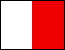 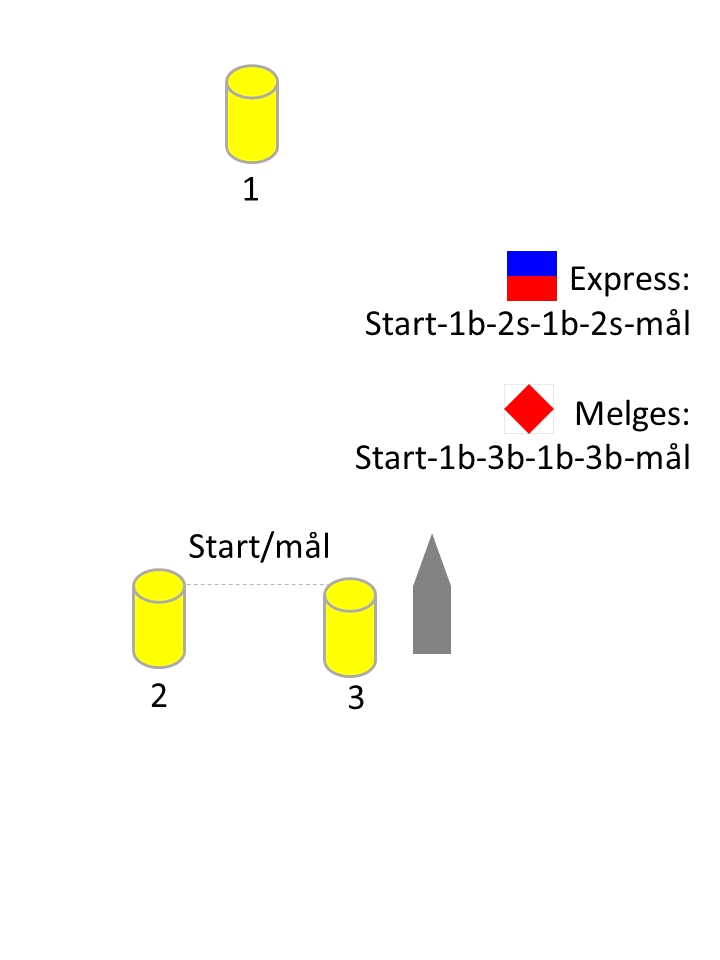 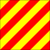 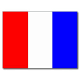 